GUVERNUL ROMÂNIEI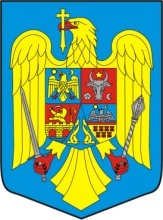 HOTĂRÂREpentru aprobarea scoaterii definitive din fondul forestier naţional, fără compensare, de către Societatea Complexul Energetic Oltenia SA a terenului în suprafaţă de 81,0248 ha, în vederea realizării obiectivului „Deschiderea și punerea în exploatare a Carierei Roșia de Jiu, județul Gorj, la o capacitate de 8,0 milioane tone/an lignit”Având în vedere prevederile art. 36, alin. (1) și alin. (6), art. 38, art. 41 și art. 44 din Legea nr. 46/2008 – Codul silvic, republicată, cu modificările şi completările ulterioare și ale art. 1, art. 2 alin. (1) lit. e), art. 9, art. 14 și art. 28 alin. (3) și (5) din Legea nr. 255/2010 privind exproprierea pentru cauză de utilitate publică, necesară realizării unor obiective de interes național, județean și local, cu modificările și completările ulterioare, ale art. 1 alin. (2), art. 2 alin. (2), art. 18 și art. 20 din Normele metodologice de aplicare a Legii nr. 255/2010 privind exproprierea pentru cauză de utilitate publică, necesară realizării unor obiective de interes naţional, judeţean şi local, aprobate prin Hotărârea Guvernului nr. 53/2011, în temeiul art. 108 din Constituţia României, republicată, al art. 36 alin. (7) și art. 40 alin. (1) lit. c) din Legea nr. 46/2008 Codul silvic, republicată, cu modificările şi completările ulterioare, Guvernul României adoptă prezenta hotărâreArt. 1. – (1) Se aprobă scoaterea definitivă din fondul forestier naţional, fără compensare, de către Societatea Complexul Energetic Oltenia SA a terenului forestier în suprafaţă de 81,0248 ha, în vederea realizării obiectivului „Deschiderea și punerea în exploatare a Carierei Roșia de Jiu, județul Gorj, la o capacitate de 8,0 milioane tone/an lignit”.(2) Terenul prevăzut la alin. (1) se află în proprietatea publică a statului și este compus din :a) terenul în suprafaţă de 61,0237 ha, aflat în administrarea Regiei Naționale a Pădurilor - Romsilva;b) terenul în suprafață de 20,0011 ha, aflat în administrarea Ministerului Energiei prin Societatea Complexul Energetic Oltenia SA, dobândit în condiţiile Legii nr. 255/2010 privind exproprierea pentru cauză de utilitate publică, necesară realizării unor obiective de interes naţional, judeţean şi local, cu modificările şi completările ulterioare, pentru care serviciile silvice sunt asigurate de către Ocolul Silvic Târgu Jiu și Ocolul Silvic Peșteana din cadrul Regiei Naționale a Pădurilor – Romsilva, Direcția silvică Gorj.(3) Terenul prevăzut la alin. (2) lit. a) este amplasat după cum urmează:a) 6,1395 ha pe raza Ocolului silvic Târgu Jiu, Direcția silvică Gorj, în U.P. I Strâmba  u.a. 1A% = 0,4600 ha, u.a. 1B% = 0,8400 ha,  u.a. 2A% = 0,0086 ha, u.a. 2B% = 1,8839 ha, u.a. 5A% = 0,2472 ha, u.a. 5B% = 0,8477 ha și u.a. 6B% = 1,8521 ha; b) 54,8842 ha pe raza Ocolului silvic Peșteana, Direcția silvică Gorj, în U.P. II Valea cu Apă u.a. 79% = 23,9404 ha, u.a. 80% = 19,4088 ha, u.a. 81A% = 7,1525 ha, u.a. 82A% = 2,3908 ha și u.a. 83A% = 1,9917ha.(4) Terenul prevăzut la alin. (2) lit. b) este amplasat după cum urmează:a) 1,9548 ha pe raza Ocolului silvic Târgu Jiu, Direcția silvică Gorj, în U.P. I Strâmba  u.a. 1B1% = 0,1038 ha, u.a. 1B5% = 0,1775 ha,  u.a. 1A2% = 0,6205 ha, u.a. 5B1% = 0,0344 ha și u.a. 6B1% = 1,0186 ha; b) 18,0463 ha pe raza Ocolului silvic Peșteana, Direcția silvică Gorj, în U.P. II Valea cu Apă u.a. 79% = 2,5450 ha, u.a. 80% = 2,3653 ha, u.a. 81A% = 1,5440 ha, u.a. 82A% = 0,3348 ha, u.a. 83A% = 0,2576 ha, u.a. 85A% = 0,0937 ha, u.a. 86A% = 4,7518 ha,  u.a. 86V% = 0,5362 ha, u.a. 87% = 2,3679 ha și u.a. 94A% = 3,2500 ha.(5) Scoaterea definitivă din fondul forestier naţional a terenului prevăzut la alin. (1) se face cu defrişarea vegetaţiei forestiere.(6) Beneficiarul scoaterii definitive din fondul forestier naţional a terenului prevăzut la alin. (1) este statul român.Art. 2. – Masa lemnoasă de pe terenul prevăzut la art. 1 alin. (1) se va precompta şi se va exploata conform prevederilor legale în vigoare.Art. 3. – Scoaterea definitivă a terenului prevăzut la art. 1 alin. (1) se face cu exceptarea de la plata obligaţiilor băneşti, potrivit prevederilor art. 14 din Legea nr. 255/2010 privind exproprierea pentru cauză de utilitate publică, necesară realizării unor obiective de interes naţional, judeţean sau local, cu modificările şi completările ulterioare.Art. 4. – În termen de 1 an de la data intrării în vigoare a prezentei hotărâri, Regia Națională a Pădurilor – Romsilva prin Direcţia silvică Gorj, Ocolul silvic Târgu Jiu și Ocolul silvic Peșteana și Ministerul Energiei prin Societatea Complexul Energetic Oltenia SA vor încheia procesele-verbale de predare – primire a terenurilor prevăzute la art. 1, în prezenţa reprezentantului Gărzii forestiere Râmnicu Vâlcea. (2) Societatea Complexul Energetic Oltenia SA are obligaţia de a opera modificările intervenite în cartea funciară, ca urmare a schimbării destinaţiei terenurilor prevăzute la art. 1 şi a proceselor-verbale încheiate între părți, potrivit prevederilor art. 37 alin. (9) din Legea nr. 46/2008, republicată, cu modificările şi completările ulterioare.Art. 5. – Se interzice schimbarea destinaţiei obiectivului „Deschiderea și punerea în exploatare a Carierei Roșia de Jiu, județul Gorj, la o capacitate de 8,0 milioane tone/an lignit” mai devreme de 5 ani de la data intrării în vigoare a prezentei hotărâri, potrivit prevederilor art. 38 alin. (3) din Legea nr. 46/2008, republicată, cu modificările şi completările ulterioare.Art 6. – Pentru terenurile prevăzute la art. 1, Ministerul Energiei, Ministerul Apelor și Pădurilor împreună cu Ministerul Finanțelor Publice vor opera modificările prevăzute de prezenta hotărâre în inventarul centralizat al bunurilor din domeniul public al statului aprobat prin Hotărârea Guvernului nr. 1705/2006, cu modificările și completările ulterioare.	Art. 7. – Garda Forestieră Râmnicu Vâlcea, Regia Națională a Pădurilor – Romsilva, Direcția silvică Gorj, Ocolul silvic Târgu Jiu, Ocolul silvic Peșteana şi Societatea Complexul Energetic Oltenia SA răspund de aplicarea prevederilor prezentei hotărâri.PRIM - MINISTRU Vasilica-Viorica DĂNCILĂ